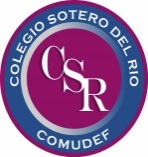                        Marzo 2023                  Profesora: Verónica Álvarez                                    PRUEBA DIAGNÓSTICO CIENCIAS NATURALES    4° AÑOIdentificación:  ___________________________________________ OA 10: Comparar los tres estados de la materia (sólido, líquido y gaseoso) en relación con criterios como la capacidad de fluir, cambiar de forma y volumen, entre otros.Observa la siguiente imagen. Luego, responde.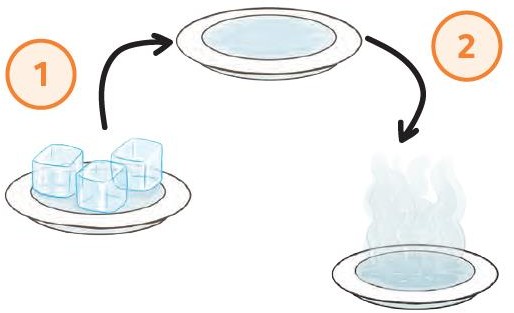 1.- ¿Qué ocurre con los cubos de agua en la flecha 1? 2.- ¿En qué estado se encuentra el agua en la flecha 2?____________________________________________________________________________Observa la secuencia de imágenes. Luego, responde.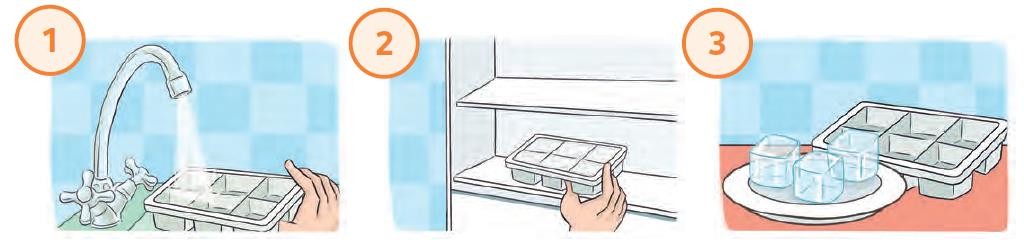 3.- ¿Qué ocurrió con el agua en la imagen 3?A.  Se congeló. B.  Se evaporó.C.  Se derritió.Lee el siguiente experimento que realizó Simón.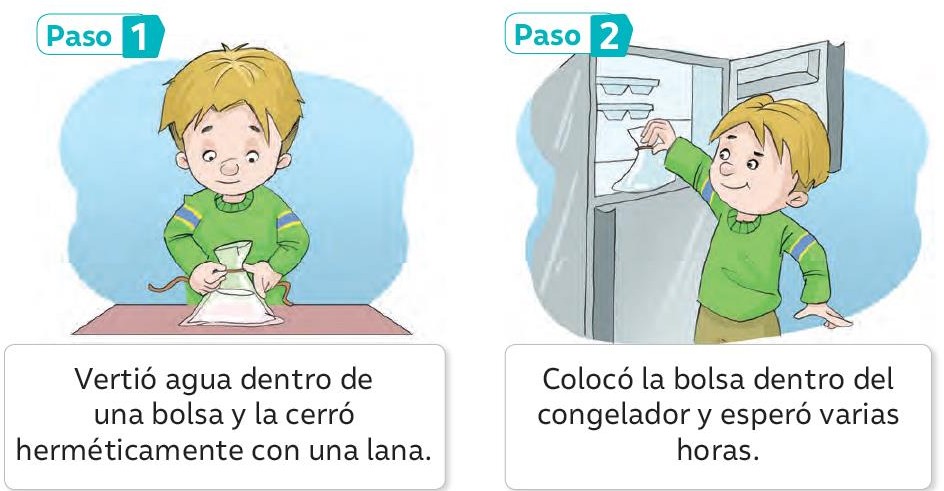    4.- ¿Qué pasó con el agua de la bolsa?       A. Se convirtió en gas.      B. Quedó como agua líquida.      C. Se congeló.   Lee el siguiente experimento que realizaron los niños.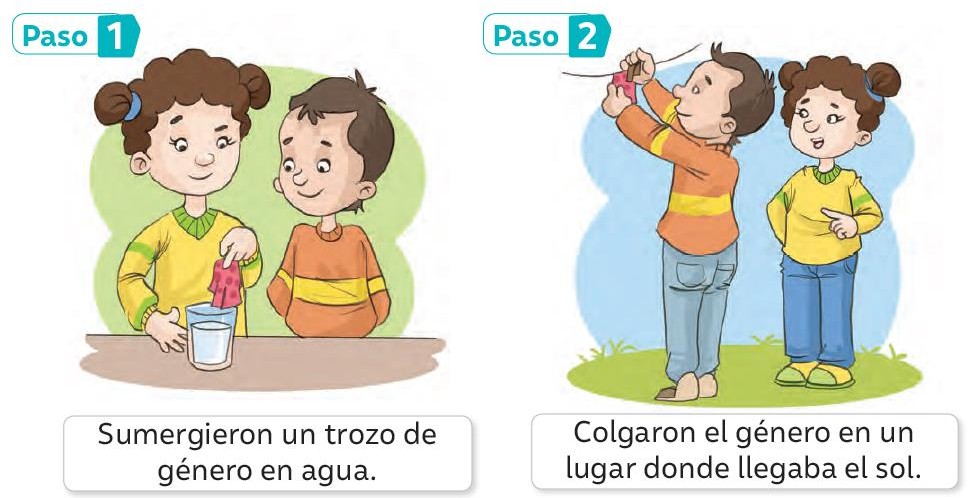        5.- ¿Qué ocurrió con el género?          A. Quedó mojado.          B.  Se arrugó.          C.  Se secó con el calor. 6.- ¿En qué estado se encuentra el agua cuando está como      hielo? A. Sólida.B.LíquidaC. Gas. 7.- ¿Qué tiene que suceder con la temperatura para que el agua líquida se    convierta en vapor de agua?A.- Debe bajar. B.- Debe subir.C.- Debe mantenerse igual.8.- ¿En cuál de las siguientes alternativas el agua NO está líquida? A.- En los océanos.B.- El glaciar.C.- En el río.       9.- ¿Qué es el ciclo del agua?A.- Es todo movimiento del agua en la tierra. B.- El agua se evapora y sube a las nubes.C.- Cuando el agua cae a la tierra en forma de lluvia.Observa el siguiente dibujo y luego responde la pregunta 10.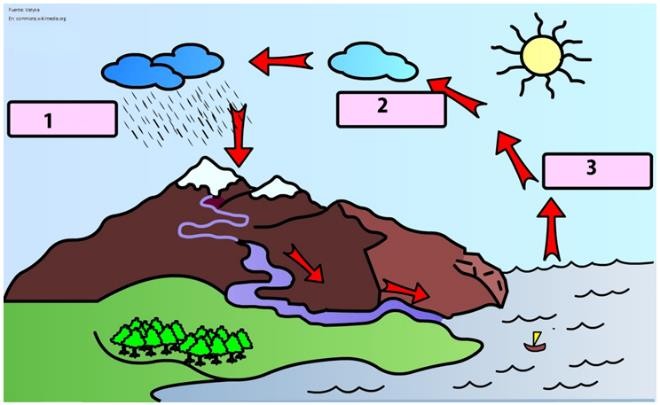 10.- ¿En qué orden sucede cada estado del agua?   A. lluvia- nube- mar.B. mar- lluvia-nube       C.nube- mar- lluvia 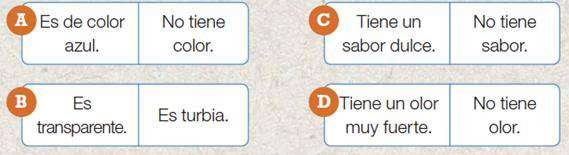 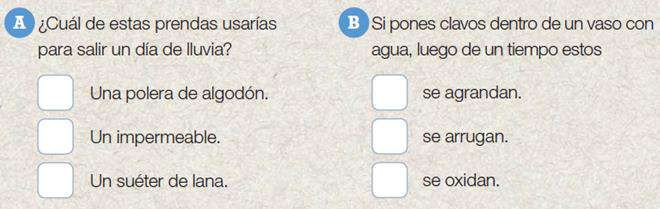 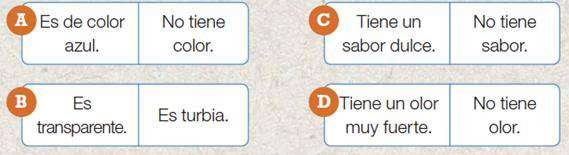 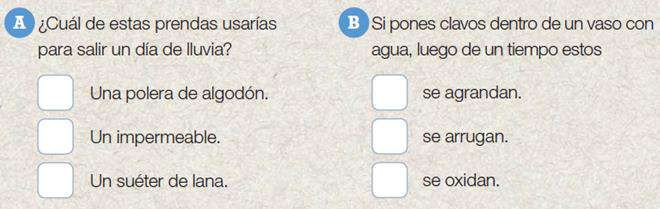                         11.- Marca con una cruz, ¿cómo es el agua?              12.- Marca con una cruz la alternativa correcta.                                          TABLA DE ESPECIFICACIONES  2023                                         EVALUACIÓN DIAGNÓSTICA CIENCIAS NATURALES   OBJETIVOS DE APRENDIZAJEINDICADORES DE APRENDIZAJE        HABILIDADN° Preg   clave OA10: Comparar los tres estados de la materia (sólido, líquido y gaseoso) en relación con criterios como la capacidad de fluir, cambiar de forma y volumen, entre otros.Establecen semejanzas y diferencias entre los materiales del entorno al encontrarse en los estados sólido, líquido y gaseoso.Clasifican materiales del entorno en los tres estados de la materia (sólido, líquido y gaseoso).Comparan materiales del entorno que se encuentran en el mismo estado físico identificando similitudes y diferencias.CompararClasificarComparar678119101212345   ABBA B C DBAA BSe derritenGaseosaACC